На основании статей 12, 132 Конституции Российской Федерации, статьи 35 Федерального закона от 06 октября 2003 года № 131-ФЗ «Об общих принципах организации местного самоуправления в Российской Федерации», Федерального закона от 07 февраля 2011 года № 6-ФЗ «Об общих принципах организации и деятельности контрольно-счетных органов субъектов Российской Федерации и муниципальных образований» (редакция от 01 июля 2021 года), Закона Оренбургской области от 10 октября 2007 года № 1599/344-IV-ОЗ «О едином реестре муниципальных должностей и должностей муниципальной службы в Оренбургской области», на основании ч.4 ст.36 Устава муниципального образования Бузулукский район Оренбургской области, Совет депутатов муниципального образования Бузулукский район р е ш и л:	1.Утвердить Положение о Счетной палате Бузулукского района.           2. Признать утратившими силу следующие решения Совета депутатов муниципального образования Бузулукский район:-  от 27.12.2011 №155 «Об утверждении Положения о Счетной палате муниципального образования Бузулукский район Оренбургской области»;- от 13.06.2017 №169 «О рассмотрении протеста Бузулукского межрайпрокурора от 15.05.2017 №07-01(к)-2017 на решение Совета депутатов муниципального образования Бузулукский район от 27.12.2011 №155 «Об утверждении Положения  о Счетной палате муниципального образования Бузулукский район Оренбургской области»;-  от 25.07.2019 №333 «О внесении изменений в Положение  о Счетной палате муниципального образования Бузулукский район Оренбургской области №155 от 27.12.2011».          3. Поручить председателю Счетной палаты Бузулукского района  Горобец А.М. осуществить государственную регистрацию органа в качестве  юридического лица в межрайонной инспекции Федеральной налоговой службы России № 10  по Оренбургской области в порядке, установленным Федеральным законом "О государственной регистрации юридических лиц и индивидуальных предпринимателей" от 08.08.2001 N 129-ФЗ.	4. Установить, что настоящее решение вступает в силу после официального опубликования в газете «Российская провинция»   и подлежит официальному опубликованию на правовом интернет - портале Бузулукского района (www.pp-bz.ru).   5. Настоящее решение подлежит включению в областной регистр муниципальных нормативных правовых актов.   6. Контроль за исполнением настоящего решения возложить на постоянную комиссию по бюджетной, налоговой и финансовой политике, собственности, труду и экономическим вопросам.Председатель Совета депутатов                                                            С.Г. Ражин           Глава района 					                                     Н.А. Бантюков                  Разослано: в дело, администрации района, Счетной палате Бузулукского района, постоянной комиссии по бюджетной, налоговой и финансовой политике, собственности, труду и экономическим вопросам, Бузулукской межрайпрокуратуре, редакции газеты «Российская провинция». Приложение                                                                                                                                                                                                                      к решению Совета депутатов                                                                                                      от 24.12.2021  № 92Положение о Счетной  палате  Бузулукского района1. Счетная палата Бузулукского района является постоянно действующим органом внешнего муниципального финансового контроля, образуется  Советом депутатов Бузулукского района и ему подотчетна.2. Счетная палата Бузулукского района обладает организационной и функциональной независимостью и осуществляет свою деятельность самостоятельно.3. Деятельность Счетной палаты Бузулукского района  не может быть приостановлена, в том числе в связи с истечением срока или досрочным прекращением полномочий Совета депутатов Бузулукского района.4. Счетная палата Бузулукского района является органом местного самоуправления,  имеет гербовую печать и бланки со своим наименованием и с изображением герба муниципального образования Бузулукский район.5. Счетная палата Бузулукского района обладает правом правотворческой инициативы по вопросам своей деятельности.6. Счетная палата Бузулукского района обладает правами юридического лица, является муниципальным казенным учреждением, имеет самостоятельный баланс, обособленное имущество, закрепленное в установленном порядке на праве оперативного управления. 7. Полное наименование - Счетная палата Бузулукского района.Адрес (место нахождения) юридического лица: 461040, Оренбургская область, город Бузулук, улица Ленина, дом 10.8. Счетная палата Бузулукского района осуществляет свою деятельность под руководством председателя Счетной палаты. 9. Счетная палата Бузулукского района от своего имени приобретает имущественные и неимущественные права, обязанности, выступает истцом и ответчиком в суде, является субъектом хозяйственных и иных правовых отношений в соответствии с действующим законодательством Российской Федерации.10. Счетная палата Бузулукского района может учреждать ведомственные награды и знаки отличия, утверждать положения об этих наградах и знаках, их описания и рисунки, порядок награждения.Счетная палата Бузулукского района осуществляет свою деятельность на основе Конституции Российской Федерации, законодательства Российской Федерации, законодательства Оренбургской области, Устава муниципального образования Бузулукский район, настоящего Положения и иных муниципальных нормативных правовых актов.Деятельность  Счетной палаты Бузулукского района основывается на принципах законности, объективности, эффективности, независимости, открытости  и гласности.1. Счетная палата Бузулукского района образуется в составе председателя и инспектора Счетной палаты. 2. Должность председателя Счетной палаты Бузулукского района относится к муниципальной должности.  3. Срок полномочий председателя Счетной палаты Бузулукского района составляет пять лет.4. В состав Счетной палаты Бузулукского района, кроме председателя Счетной палаты  входит инспектор Счетной палаты, на которого  возлагаются обязанности по организации и непосредственному проведению внешнего муниципального финансового контроля.  5. Права, обязанности и ответственность работников Счетной палаты  Бузулукского района определяются Федеральным законом от 07 февраля 2011 года №6-ФЗ «Об общих принципах организации и деятельности контрольно – счетных органов субъектов Российской Федерации и муниципальных образований», законодательством Российской Федерации  и   Оренбургской области о муниципальной службе, иными нормативными правовыми актами, содержащими нормы трудового права, настоящим Положением и регламентом Счетной палаты Бузулукского района.6. Структура и штатная численность Счетной палаты Бузулукского района определяется правовым актом Совета депутатов Бузулукского района по представлению председателя Счетной палаты Бузулукского района с учетом необходимости выполнения возложенных законодательством полномочий, обеспечения организационной и функциональной независимости Счетной палаты  Бузулукского района.  7. Штатное расписание Счетной палаты Бузулукского района утверждается председателем Счетной палаты  Бузулукского района, исходя из возложенных на Счетную палату Бузулукского района полномочий. 1. Председатель Счетной палаты Бузулукского района назначается на должность Советом депутатов  Бузулукского района.2. Предложения о кандидатурах на должность председателя Счетной палаты Бузулукского района вносятся в Совет депутатов  Бузулукского района:1) председателем Совета депутатов Бузулукского района;2) депутатами Совета депутатов Бузулукского района - не менее одной трети от установленного числа депутатов Совета депутатов Бузулукского района;3) главой муниципального образования Бузулукский район. 3. Предложения о кандидатах на должность председателя Счетной палаты Бузулукского района вносятся в срок, не позднее, чем за два месяца до истечения полномочий действующего председателя Счетной палаты Бузулукского района.В случае досрочного освобождения от должности председателя Счетной палаты Бузулукского района, предложения о кандидатах вносятся в месячный срок со дня указанного освобождения. 4. Порядок рассмотрения кандидатур на должность председателя Счетной палаты Бузулукского района устанавливается регламентом Совета депутатов Бузулукского района.5. Совет депутатов Бузулукского района   вправе обратиться в Счетную палату Оренбургской области,  за заключением о соответствии кандидатур на должность председателя Счетной палаты Бузулукского района квалификационным требованиям, установленным Федеральным законом от 07 февраля 2011 года № 6-ФЗ «Об общих принципах организации и деятельности контрольно-счетных органов субъектов Российской Федерации и муниципальных образований».1. На должность председателя Счетной палаты Бузулукского района назначаются граждане Российской Федерации, соответствующие следующим квалификационным требованиям:1)    наличие высшего образования;2) опыт работы в области государственного, муниципального управления, государственного, муниципального контроля (аудита), экономики, финансов, юриспруденции не менее пяти лет;3) знание Конституции Российской Федерации, федерального законодательства, в том числе бюджетного законодательства Российской Федерации и иных нормативных правовых актов, регулирующих бюджетные правоотношения, законодательства Российской Федерации о противодействии коррупции, конституции (устава), законов соответствующего субъекта Российской Федерации и иных нормативных правовых актов, устава муниципального образования Бузулукский район и иных муниципальных нормативных правовых актов муниципального образования Бузулукский район применительно к исполнению должностных обязанностей, а также общих требований к стандартам внешнего государственного и муниципального аудита (контроля) для проведения контрольных и экспертно-аналитических мероприятий контрольно-счетными органами субъектов Российской Федерации и муниципальных образований, утвержденных Счетной палатой Российской Федерации.1.1. Порядок проведения проверки соответствия кандидатур на должность председателя Счетной палаты Бузулукского района квалификационным требованиям, указанным в части 1 настоящей статьи, в случае, предусмотренном частью 5 статьи 5 настоящего Положения, устанавливается Счетной палатой Оренбургской области.2. Гражданин Российской Федерации не может быть назначен на
должность председателя Счетной палаты Бузулукского района в случае:1) наличия у него неснятой или непогашенной судимости;2) признания его недееспособным или ограниченно дееспособным решением суда, вступившим в законную силу;3) отказа от прохождения процедуры оформления допуска к сведениям, составляющим государственную и иную охраняемую федеральным законом тайну, если исполнение обязанностей по должности, на замещение которой претендует гражданин, связано с использованием таких сведений;4) прекращения гражданства Российской Федерации или наличия гражданства (подданство) иностранного государства либо вида на жительство или иного документа, подтверждающего право на постоянное проживание гражданина Российской Федерации на территории иностранного государства;          5) наличия оснований, предусмотренных пунктом 3 настоящей статьи.3. Председатель  Счетной палаты Бузулукского района не может состоять в близком родстве или свойстве (родители, супруги, дети, братья, сестры, а также братья, сестры, родители, дети супругов и супруги детей) с председателем Совета депутатов Бузулукского района, главой муниципального образования Бузулукский район, руководителями судебных и правоохранительных органов, расположенных на территории муниципального образования Бузулукский район.4. Председатель Счетной палаты Бузулукского района не может заниматься другой оплачиваемой деятельностью,  кроме  преподавательской,  научной  и  иной творческой деятельности. При этом преподавательская, научная и иная творческая деятельность не может финансироваться исключительно за счет средств иностранных государств, международных и иностранных организаций, иностранных граждан и лиц без гражданства, если иное не предусмотрено международным договором Российской Федерации или законодательством Российской Федерации.5. Председатель Счетной палаты Бузулукского района, а также лицо, претендующее на замещение указанной должности, обязан представлять сведения о своих доходах, об имуществе и обязательствах имущественного характера, а также о доходах, об имуществе и обязательствах имущественного характера своих супруги (супруга) и несовершеннолетних детей в порядке, установленном нормативными правовыми актами Российской Федерации, Оренбургской области, муниципальными нормативными правовыми актами.1. Председатель и инспектор Счетной палаты Бузулукского района являются должностными лицами Счетной палаты Бузулукского района.2. Воздействие в какой-либо форме на должностных лиц Счетной палаты Бузулукского района в целях воспрепятствования осуществлению ими должностных полномочий или оказания влияния на принимаемые ими решения, а также насильственные действия, оскорбления, а равно клевета в отношении должностных лиц Счетной палаты Бузулукского района,  либо распространение заведомо ложной информации об их деятельности влекут за собой ответственность, установленную законодательством Российской Федерации и (или) законодательством Оренбургской области.3. Должностные лица Счетной палаты Бузулукского района подлежат государственной защите в соответствии с законодательством Российской Федерации о государственной защите судей, должностных лиц правоохранительных и контролирующих органов и иными нормативными правовыми актами Российской Федерации.4. Должностные лица Счетной палаты Бузулукского района обладают гарантиями профессиональной независимости.5. Председатель Счетной палаты Бузулукского района досрочно освобождается от должности на основании решения Совета депутатов Бузулукского района  в случае:1) вступления в законную силу обвинительного приговора суда в отношении его;2) признания его недееспособным или ограниченно дееспособным вступившим в законную силу решением суда;          3) прекращения гражданства Российской Федерации или наличия гражданства (подданства) иностранного государства либо вида на жительство или иного документа, подтверждающего право на постоянное проживание гражданина Российской Федерации на территории иностранного государства;4) подачи письменного заявления об отставке;5) нарушения требований законодательства Российской Федерации при осуществлении возложенных на них должностных полномочий или злоупотребления должностными полномочиями, если за решение о досрочном освобождении проголосует большинство от установленного числа депутатов Совета депутатов Бузулукского района;6) достижения установленного нормативным правовым актом Совета депутатов Бузулукского района в соответствии с федеральным законом предельного возраста пребывания в должности;7) выявления обстоятельств, предусмотренных частями 2 – 3 статьи 6 настоящего Положения;8) несоблюдения ограничений, запретов, неисполнения обязанностей, которые установлены Федеральным законом от 25 декабря 2008 года N 273-ФЗ «О противодействии коррупции», Федеральным законом от 3 декабря 2012 года N 230-ФЗ «О контроле за соответствием расходов лиц, замещающих государственные должности, и иных лиц их доходам», Федеральным законом от 7 мая 2013 года N 79-ФЗ «О запрете отдельным категориям лиц открывать и иметь счета (вклады), хранить наличные денежные средства и ценности в иностранных банках, расположенных за пределами территории Российской Федерации, владеть и (или) пользоваться иностранными финансовыми инструментами».1. Счетная палата Бузулукского района осуществляет следующие полномочия:1) организация и осуществление контроля за законностью и эффективностью использования средств бюджета муниципального образования Бузулукский район, а также иных средств в случаях, предусмотренных законодательством Российской Федерации;2) экспертиза проектов бюджета муниципального образования Бузулукский район, проверка и анализ обоснованности его показателей;3) внешняя проверка годового отчета об исполнении бюджета муниципального образования Бузулукский район;4) проведение аудита в сфере закупок товаров, работ и услуг в соответствии с Федеральным законом от 5 апреля 2013 года № 44-ФЗ «О контрактной системе в сфере закупок товаров, работ, услуг для обеспечения государственных и муниципальных нужд»;5) оценка эффективности формирования муниципальной собственности муниципального образования Бузулукский район, управления и распоряжения такой собственностью и контроль за соблюдением установленного порядка формирования такой собственности, управления и распоряжения такой собственностью (включая исключительные права на результаты интеллектуальной деятельности);6) оценка эффективности предоставления налоговых и иных льгот и преимуществ, бюджетных кредитов за счет средств бюджета муниципального образования Бузулукский район, а также оценка законности предоставления муниципальных гарантий и поручительств или обеспечения исполнения обязательств другими способами по сделкам, совершаемым юридическими лицами и индивидуальными предпринимателями за счет средств бюджета муниципального образования Бузулукский район и имущества, находящегося в собственности муниципального образования Бузулукский  район;7) экспертиза проектов муниципальных правовых актов в части, касающейся расходных обязательств муниципального образования Бузулукский район, экспертиза проектов муниципальных правовых актов, приводящих к изменению доходов бюджета муниципального образования Бузулукский район, а также муниципальных программ (проектов муниципальных программ);8) анализ и мониторинг бюджетного процесса в муниципальном образовании Бузулукский район, в том числе подготовка предложений по устранению выявленных отклонений в бюджетном процессе и совершенствованию бюджетного законодательства Российской Федерации;9) проведение оперативного анализа исполнения и контроля за организацией исполнения бюджета муниципального образования Бузулукский район в текущем финансовом году, ежеквартальное представление информации о ходе исполнения бюджета муниципального образования Бузулукский район, о результатах проведенных контрольных и экспертно-аналитических мероприятий в Совет депутатов Бузулукского района и главе муниципального образования Бузулукский район;10) осуществление контроля за состоянием внутреннего и внешнего долга муниципального образования Бузулукский район; 11) оценка реализуемости, рисков и результатов достижения целей социально-экономического развития муниципального образования Бузулукский район, предусмотренных документами стратегического планирования муниципального образования Бузулукский район, в пределах компетенции Счетной палаты Бузулукского района;12) участие в пределах полномочий в мероприятиях, направленных на противодействие коррупции;13) контроль за законностью, результативностью (эффективностью и экономностью) использования средств бюджета муниципального образования  Бузулукский район, поступивших в бюджеты поселений, входящих в состав муниципального образования  Бузулукский район;14) анализ данных реестра расходных обязательств муниципального образования Бузулукский район на предмет выявления соответствия между расходными обязательствами муниципального образования Бузулукский район, включенными в реестр расходных обязательств и расходными обязательствами, планируемыми к финансированию в очередном финансовом году в соответствии с проектом бюджета муниципального образования Бузулукский район;15) контроль за ходом и итогами реализации программ и планов развития муниципального образования Бузулукский  район; 16) мониторинг исполнения бюджета муниципального образования Бузулукский район;17) анализ социально-экономической ситуации в муниципальном образовании Бузулукский район;18) содействие организации внутреннего финансового контроля в исполнительном органе муниципального образования Бузулукский район;19)  иные полномочия в сфере внешнего муниципального финансового контроля, установленные федеральными законами, законами Оренбургской области, Уставом муниципального образования Бузулукский район Оренбургской области и нормативными правовыми актами Совета депутатов Бузулукского района.   2. Внешний  финансовый контроль осуществляется Счетной палатой  Бузулукского района:  1) в отношении органов местного самоуправления, муниципальных учреждений и муниципальных унитарных предприятий, а также иных организаций, если они используют имущество, находящееся в собственности муниципального образования Бузулукский район;  2) в отношении иных лиц в случаях, предусмотренных Бюджетным кодексом Российской Федерации и другими федеральными законами.   3. Счетная палата осуществляет полномочия по внешнему муниципальному финансовому контролю в случае заключения  соглашений с представительными органами сельских поселений муниципального образования Бузулукского района о передаче указанных полномочий.1. Внешний муниципальный финансовый контроль осуществляется Счетной палатой Бузулукского района в форме контрольных или экспертно-аналитических мероприятий.2. При проведении контрольного мероприятия Счетной палатой Бузулукского района составляется соответствующий акт (акты), который доводится до сведения руководителей проверяемых органов и организаций. На основании акта (актов) Счетной палатой Бузулукского района составляется отчет.3. При проведении экспертно-аналитического мероприятия Счетная палата Бузулукского района составляет отчет или заключение.1. Счетная палата Бузулукского района при осуществлении внешнего муниципального финансового контроля руководствуется Конституцией Российской Федерации, законодательством Российской Федерации и Оренбургской области, муниципальными нормативными правовыми актами, а также стандартами внешнего муниципального финансового контроля. 2. Стандарты внешнего муниципального финансового контроля для проведения контрольных и экспертно-аналитических мероприятий утверждаются Счетной палатой Бузулукского района в соответствии с общими требованиями, утвержденными Счетной палатой Российской Федерации. 3. При подготовке стандартов внешнего муниципального финансового контроля учитываются международные стандарты в области государственного контроля, аудита и финансовой отчетности.4. Стандарты внешнего муниципального финансового контроля не могут противоречить законодательству Российской Федерации и (или)  законодательству Оренбургской  области.1. Счетная палата Бузулукского района осуществляет свою деятельность на основе планов, которые разрабатываются и утверждаются ею самостоятельно.2. Планирование деятельности Счетной палаты осуществляется с учетом результатов контрольных и экспертно-аналитических мероприятий, а также на основании поручений Совета депутатов Бузулукского района, предложений главы муниципального образования Бузулукский район.План работы Счетной палаты Бузулукского района утверждается в срок до 30 декабря года, предшествующего планируемому.3. Обязательному включению в планы работы Счетной палаты  Бузулукского района подлежат поручения Совета депутатов муниципального образования Бузулукский район, предложения главы муниципального образования Бузулукский район, направленные в Счетную палату Бузулукского района не позднее 15 декабря года, предшествующего планируемому.Статья 12. Регламент Счетной палаты Бузулукского районаСодержание направлений деятельности Счетной палаты Бузулукского района, порядок ведения дел, подготовки и проведения контрольных и экспертно-аналитических мероприятий и иные вопросы внутренней деятельности Счетной палаты Бузулукского района определяются Регламентом Счетной палаты Бузулукского района, утверждаемым председателем Счетной палаты Бузулукского  района. 1. Требования и запросы должностных лиц Счетной палаты  Бузулукского района, связанные с осуществлением ими своих должностных полномочий, установленных законодательством Российской Федерации, законодательством Оренбургской области, муниципальными нормативными правовыми актами, являются обязательными для исполнения органами местного самоуправления и муниципальными органами, организациями муниципального образования Бузулукский район,  в отношении которых осуществляется внешний муниципальный финансовый контроль (далее также - проверяемые органы и организации).2. Неисполнение законных требований и запросов должностных лиц Счетной палаты Бузулукского района, а также воспрепятствование осуществлению ими  возложенных на них должностных полномочий  влекут за собой ответственность, установленную законодательством Российской Федерации и законодательством Оренбургской области.Статья 14. Полномочия председателя Счетной палаты Бузулукского района1.	Председатель Счетной палаты  Бузулукского района:1) осуществляет общее руководство деятельностью Счетной палаты Бузулукского района; 2) утверждает Регламент Счетной палаты Бузулукского района;3) утверждает планы работы Счетной палаты Бузулукского района и изменения к ним;4) ежегодно представляет Совету депутатов годовой отчет о деятельности Счетной палаты Бузулукского района;5)утверждает стандарты внешнего муниципального финансового контроля; 6) утверждает результаты контрольных и экспертно-аналитических мероприятий Счетной палаты Бузулукского района; 7) подписывает представления и предписания Счетной палаты  Бузулукского района;8) может являться руководителем контрольных и экспертно-аналитических мероприятий;9) представляет Совету депутатов Бузулукского района и главе муниципального образования Бузулукский район ежегодный отчет о деятельности Счетной палаты Бузулукского района, результатах проведенных контрольных и экспертно-аналитических мероприятий;10) представляет Счетную палату Бузулукского района в отношениях с государственными органами   Российской    Федерации,    государственными    органами  Оренбургской области и   органами   местного   самоуправления;11) утверждает положения о структурных подразделениях и должностные инструкции (регламенты)  работников Счетной палаты Бузулукского района;12) осуществляет полномочия по найму и увольнению работников Счетной палаты  Бузулукского района;13) издает правовые акты (приказы, распоряжения) по вопросам организации деятельности Счетной палаты Бузулукского района.14) осуществляет иные полномочия в соответствии с законодательством Российской Федерации и Оренбургской области.1. Должностные лица Счетной палаты Бузулукского района при осуществлении возложенных на них должностных полномочий имеют право:1) беспрепятственно входить на территорию и в помещения, занимаемые проверяемыми органами и организациями, иметь доступ к их документам и материалам, а также осматривать занимаемые ими территории и помещения;2) в случае обнаружения подделок, подлогов, хищений, злоупотреблений и при необходимости пресечения данных противоправных действий опечатывать кассы, кассовые и служебные помещения, склады и архивы проверяемых органов и организаций, изымать документы и материалы с учетом ограничений, установленных законодательством Российской Федерации. Опечатывание касс, кассовых и служебных помещений, складов и архивов, изъятие документов и материалов производятся с участием уполномоченных должностных лиц проверяемых органов и организаций и составлением соответствующих актов;3) в пределах своей компетенции направлять запросы должностным лицам территориальных органов федеральных органов исполнительной власти и их структурных подразделений, органов государственной власти и государственных органов Оренбургской области, органов местного самоуправления и муниципальных органов, организаций;4) в пределах своей компетенции требовать от руководителей и других должностных лиц проверяемых органов и организаций представления письменных объяснений по фактам нарушений, выявленных при проведении контрольных мероприятий, а также необходимых копий документов, заверенных в установленном порядке;5) составлять акты по фактам непредставления или несвоевременного представления должностными лицами проверяемых органов и организаций документов и материалов, запрошенных при проведении контрольных мероприятий;6) в пределах своей компетенции знакомиться со всеми необходимыми документами, касающимися финансово-хозяйственной деятельности проверяемых органов и организаций,   в  том  числе  в  установленном порядке с документами, содержащими государственную, служебную,   коммерческую   и   иную охраняемую законом тайну;7) знакомиться с информацией, касающейся финансово-хозяйственной деятельности проверяемых органов и организаций и хранящейся в электронной форме в базах данных проверяемых органов и организаций, в том числе в установленном порядке с информацией, содержащей государственную, служебную, коммерческую и иную охраняемую законом тайну;8) знакомиться с технической документацией к электронным базам данных;9) составлять протоколы об административных правонарушениях, если такое право предусмотрено законодательством Российской Федерации. 2. Должностные лица Счетной палаты Бузулукского района в случае опечатывания касс, кассовых и служебных помещений, складов и архивов, изъятия документов и материалов в случае, предусмотренном пунктом 2 части 1 настоящей статьи, должны незамедлительно (в течение 24 часов) уведомить об этом председателя Счетной палаты Бузулукского района в порядке, установленном законом Оренбургской области.2.1. Руководители проверяемых органов и организаций обязаны обеспечивать соответствующих должностных лиц Счетной палаты Бузулукского района, участвующих в контрольных мероприятиях, оборудованным рабочим местом с доступом к справочным правовым системам, информационно-телекоммуникационной сети Интернет. 3. Должностные   лица   Счетной палаты Бузулукского района  не   вправе вмешиваться в оперативно-хозяйственную деятельность   проверяемых органов и организаций, а также разглашать информацию, полученную при проведении контрольных мероприятий, предавать гласности свои выводы до завершения контрольных мероприятий и составления соответствующих актов и отчетов.4. Должностные лица Счетной палаты Бузулукского района  обязаны сохранять государственную, служебную, коммерческую и иную охраняемую законом тайну, ставшую им известной при проведении в проверяемых органах и организациях контрольных и экспертно-аналитических мероприятий, проводить контрольные и экспертно-аналитические мероприятия объективно и достоверно отражать их результаты в соответствующих актах, отчетах и заключениях. 4.1. Должностные лица Счетной палаты Бузулукского района  обязаны соблюдать ограничения, запреты, исполнять обязанности, которые установлены Федеральным законом от 25 декабря 2008 года N 273-ФЗ «О противодействии коррупции», Федеральным законом от 3 декабря 2012 года N 230-ФЗ «О контроле за соответствием расходов лиц, замещающих государственные должности, и иных лиц их доходам», Федеральным законом от 7 мая 2013 года N 79-ФЗ «О запрете отдельным категориям лиц открывать и иметь счета (вклады), хранить наличные денежные средства и ценности в иностранных банках, расположенных за пределами территории Российской Федерации, владеть и (или) пользоваться иностранными финансовыми инструментами».5. Должностные лица Счетной палаты Бузулукского района  несут ответственность в соответствии с законодательством Российской Федерации за достоверность и объективность результатов проводимых ими контрольных и экспертно-аналитических мероприятий, а также за разглашение государственной и иной охраняемой законом тайны.6. Председатель Счетной палаты Бузулукского района  вправе участвовать в заседаниях Совета депутатов Бузулукского района, его комитетов, комиссий, рабочих групп и в заседаниях иных органов местного самоуправления Бузулукского района.  Статья 16.  Представление информации Счетной палате Бузулукского района1. Органы, организации и их должностные лица, указанные в части 1 статьи 15 Федерального закона от 07 февраля 2011 г. № 6-ФЗ "Об общих принципах организации и деятельности контрольно-счетных органов субъектов Российской Федерации и муниципальных образований", в отношении которых Счетная палата Бузулукского района вправе осуществлять внешний муниципальный финансовый контроль или которые обладают информацией, необходимой для осуществления внешнего муниципального финансового контроля, и их должностные лица в установленные законом сроки обязаны представлять Счетной палате Бузулукского района по их запросам информацию, документы и материалы, необходимые для проведения контрольных и экспертно-аналитических мероприятий, в сроки, указанные в запросе. 2. Порядок направления Счетной палате  Бузулукского района запросов, указанных в пункте 1 настоящей статьи, определяется муниципальными правовыми актами и Регламентом Счетной палаты  Бузулукского района.3. При осуществлении Счетной палатой Бузулукского района контрольных мероприятий проверяемые органы и организации должны обеспечить должностным лицам Счетной палаты Бузулукского района возможность ознакомления с управленческой и иной отчетностью и документацией, документами, связанными с формированием и исполнением бюджета муниципального образования Бузулукский район, использованием собственности муниципального образования Бузулукский район, информационными системами, используемыми проверяемыми организациями  и технической документацией к ним, а также иными документами, необходимыми для выполнения Счетной палатой Бузулукского района ее полномочий.4. Финансовый отдел администрации  муниципального образования Бузулукский район направляет в Счетную палату Бузулукского района бюджетную отчетность муниципального образования Бузулукский район, утвержденную сводную бюджетную роспись,  реестр расходных обязательств, кассовый план и изменения к ним  на бумажных и электронных носителях.5. Главные администраторы бюджетных средств муниципального образования Бузулукский район направляют в Счетную палату Бузулукского района  сводную бюджетную отчетность на бумажных и электронных носителях.6. Органы администрации муниципального образования Бузулукский район ежегодно направляют в Счетную палату  Бузулукского района отчеты и заключения аудиторских организаций по результатам аудиторских проверок деятельности муниципальных унитарных предприятий, учреждений, а также акционерных обществ, имеющих в уставном капитале долю муниципального образования Бузулукский район, в течение 30 дней со дня их подписания.7. Счетная палата Бузулукского района не вправе запрашивать  информацию, документы и материалы, если такие информация, документы и  материалы уже были им представлены.8. Непредставление или несвоевременное представление Счетной палате  Бузулукского района по ее запросу информации, документов и материалов, необходимых для проведения контрольных и экспертно-аналитических мероприятий, а равно представление информации, документов и материалов не в полном объеме или представление недостоверных информации, документов и материалов влечет за собой ответственность, установленную законодательством Российской Федерации и (или) законодательством Оренбургской  области.9. При осуществлении внешнего муниципального финансового контроля Счетной палате Бузулукского района предоставляется необходимый для реализации ее полномочий постоянный доступ к государственным и муниципальным информационным системам в соответствии с законодательством Российской Федерации об информации, информационных технологиях и о защите информации, законодательством Российской Федерации о государственной и иной охраняемой законом тайне.1. Счетная палата Бузулукского района по результатам проведения контрольных мероприятий вправе вносить в органы местного самоуправления и муниципальные органы муниципального образования Бузулукский район, проверяемые органы  и организации и их должностным лицам представления для принятия мер по устранению выявленных бюджетных и иных нарушений и недостатков, предотвращению нанесения материального ущерба муниципальному образованию Бузулукский район  или возмещению причиненного вреда, по привлечению к ответственности должностных лиц, виновных в допущенных нарушениях, а также мер по пресечению, устранению и предупреждению нарушений.2. Представление Счетной палаты Бузулукского района подписывается председателем Счетной палаты Бузулукского района.3. Органы местного самоуправления и муниципальные органы муниципального образования Бузулукский район, а также организации в указанный в представлении срок или, если срок не указан, в течение 30 дней со дня его получения обязаны уведомить в письменной форме Счетную палату Бузулукского района о принятых по результатам выполнения представления решениях и мерах.3.1. Срок выполнения представления может быть продлен по решению Счетной палаты Бузулукского района, но не более одного раза. 4. В случае выявления нарушений, требующих безотлагательных мер по их пресечению и предупреждению, невыполнения представлений Счетной палаты Бузулукского района, а также в случае  воспрепятствования проведению должностными лицами Счетной палаты Бузулукского района  контрольных мероприятий, а также в случаях несоблюдения сроков рассмотрения представлений Счетная палата Бузулукского района  направляет в органы местного самоуправления и муниципальные органы муниципального образования Бузулукский район, проверяемые организации и их должностным лицам предписание.5. Предписание Счетной палаты Бузулукского района  должно содержать указание на конкретные допущенные нарушения и конкретные основания вынесения предписания. Предписание Счетной палаты Бузулукского района  подписывается председателем Счетной палаты Бузулукского района.6. Предписание Счетной палаты Бузулукского района  должно быть исполнено в установленные в нем сроки. Срок выполнения предписания может быть продлен по решению Счетной палаты Бузулукского района, но не более одного раза.8. Невыполнение представления или предписания Счетной палаты  Бузулукского района влечет за собой ответственность, установленную законодательством Российской Федерации.          9. В   случае, если   при   проведении   контрольных   мероприятий выявлены факты незаконного использования средств бюджета муниципального образования Бузулукский район, в которых усматриваются признаки преступления или коррупционного правонарушения, Счетная палата Бузулукского района незамедлительно  передает  материалы контрольных мероприятий в правоохранительные органы. Правоохранительные органы обязаны предоставлять Счетной палате  Бузулукского района информацию о ходе рассмотрения и принятых решениях по переданным Счетной палатой  Бузулукского района материалам.1. Акты, составленные Счетной палатой Бузулукского района при проведении контрольных мероприятий, доводятся до сведения руководителей проверяемых органов и организаций. Пояснения и замечания руководителей проверяемых органов и организаций, представленные в сроки, установленные законом Оренбургской области, прилагаются к актам и в дальнейшем являются их неотъемлемой частью.2. Проверяемые органы и организации и их должностные лица вправе обратиться с жалобой на действия (бездействие) Счетной палаты Бузулукского района в Совет депутатов Бузулукского района. Подача заявления не приостанавливает действия предписания.1. Счетная палата Бузулукского района при осуществлении своей деятельности вправе взаимодействовать с контрольно-счетными органами других субъектов Российской Федерации и муниципальных образований,  а также со Счетной палатой Российской Федерации, с территориальными управлениями Центрального банка Российской Федерации, налоговыми органами, органами прокуратуры, иными правоохранительными, надзорными и контрольными органами Российской Федерации, Оренбургской области, муниципального образования Бузулукский район.  Счетная палата Бузулукского района вправе заключать с ними соглашения о сотрудничестве и взаимодействии. 1.1. Счетная палата  Бузулукского района вправе на основе заключенных соглашений о сотрудничестве и взаимодействии привлекать к участию в проведении контрольных и экспертно-аналитических мероприятий контрольные, правоохранительные и иные органы и их представителей, а также на договорной основе аудиторские, научно-исследовательские, экспертные и иные учреждения и организации, отдельных специалистов, экспертов, переводчиков.         2. Счетная палата Бузулукского района вправе вступать в объединения (ассоциации) контрольно-счетных органов Российской Федерации, объединения (ассоциации) контрольно-счетных органов Оренбургской области. 3. В целях координации своей деятельности Счетная палата  Бузулукского района и иные государственные и муниципальные органы могут создавать как временные, так и постоянно действующие совместные координационные, консультационные, совещательные и другие рабочие органы.          4. Счетная палата Бузулукского района по письменному обращению контрольно - счетных органов других субъектов Российской Федерации,  Счетной палаты Оренбургской области и контрольно-счетных органов других муниципальных образований может принимать участие в проводимых ими контрольных и экспертно-аналитических мероприятиях.          5. Счетная палата Бузулукского района и органы местного самоуправления муниципального образования Бузулукский район вправе обратиться в Счетную палату Российской Федерации за заключением о соответствии деятельности Счетной палаты Бузулукского района законодательству о внешнем муниципальном финансовом контроле и рекомендациями по повышению ее эффективности1. Счетная палата  Бузулукского района в   целях   обеспечения   доступа к информации о своей деятельности размещает на официальном сайте муниципального образования Бузулукский район в информационно-телекоммуникационной сети Интернет (далее - сеть Интернет) информацию о проведенных контрольных и экспертно-аналитических мероприятиях, о выявленных при их проведении нарушениях, о внесенных представлениях и предписаниях, а также о принятых по ним решениях и мерах.2. Счетная палата  Бузулукский район ежегодно представляет отчет о своей деятельности в Совет депутатов Бузулукского района. Указанный отчет Счетной палаты Бузулукского района опубликовывается в средствах массовой информации и размещается на официальном сайте муниципального образования Бузулукский район в сети Интернет только после его рассмотрения Советом депутатов Бузулукского района.3. Порядок опубликования в средствах массовой информации и размещения в сети Интернет информации о деятельности Счетной палаты  Бузулукского района осуществляется в соответствии с Регламентом Счетной палаты Бузулукского района.1.Финансовое обеспечение деятельности Счетной палаты Бузулукского района осуществляется за счет средств местного бюджета муниципального образования Бузулукский район.  Финансовое обеспечение деятельности Счетной палаты  Бузулукского района предусматривается в объеме, позволяющем обеспечить осуществление возложенных на нее полномочий.2. Расходы на обеспечение деятельности Счетной палаты Бузулукского района предусматриваются в бюджете муниципального образования Бузулукский район отдельной строкой в соответствии с классификацией расходов бюджетов Российской Федерации.3. Контроль за использованием Счетной палатой  Бузулукского района бюджетных средств и муниципального имущества осуществляется на основании правовых актов  Совета депутатов муниципального образования Бузулукский район.Статья 22. Материальное и социальное обеспечение должностных лиц  Счетной палаты  Бузулукского района1. Должностным лицам Счетной палаты  Бузулукского района гарантируются денежное содержание (вознаграждение), ежегодные оплачиваемые отпуска (основной и дополнительные), профессиональное развитие, в том числе получение дополнительного профессионального образования, а также другие меры материального и социального обеспечения, установленные для лиц, замещающих муниципальные должности и должности муниципальной службы муниципального образования Бузулукский район (в том числе по медицинскому и санаторно-курортному обеспечению, бытовому, транспортному и иным видам обслуживания).2. Меры по материальному и социальному обеспечению председателя, инспектора Счетной палаты Бузулукского района устанавливаются муниципальными правовыми актами в соответствии с Федеральным законом от 07.02.2011 № 6-ФЗ «Об общих принципах организации и деятельности контрольно-счетных органов субъектов Российской Федерации и муниципальных образований», другими федеральными законами и законами Оренбургской области». [МЕСТО ДЛЯ ШТАМПА]Статья 1. Статус  Счетной палаты  Бузулукского района Статья 1. Статус  Счетной палаты  Бузулукского района Статья 1. Статус  Счетной палаты  Бузулукского района Статья 2. Правовые основы деятельности Счетной  палаты Бузулукского районаСтатья 3. Принципы деятельности Счетной палаты Бузулукского районаСтатья 3. Принципы деятельности Счетной палаты Бузулукского районаСтатья 4. Состав Счетной палаты  Бузулукского районаСтатья 4. Состав Счетной палаты  Бузулукского района          Статья 5. Порядок назначения на должность председателя Счетной палаты  Бузулукского района Статья 6. Требования к кандидатурам на должность председателя  Счетной палаты Бузулукского района Статья 6. Требования к кандидатурам на должность председателя  Счетной палаты Бузулукского района Статья 7. Гарантии статуса должностных лиц Счетной палаты Бузулукского районаСтатья 8. Полномочия Счетной палаты  Бузулукского районаСтатья 8. Полномочия Счетной палаты  Бузулукского районаСтатья 9.   Формы осуществления  внешнего  муниципального финансового контроляСтатья 9.   Формы осуществления  внешнего  муниципального финансового контроляСтатья 10. Стандарты внешнего муниципального финансового контроляСтатья 10. Стандарты внешнего муниципального финансового контроляСтатья 11. Планирование деятельности Счетной палаты Бузулукского районаСтатья 11. Планирование деятельности Счетной палаты Бузулукского районаСтатья 13. Обязательность исполнения требований должностных                                                                                                лиц Счетной палаты  Бузулукского районаСтатья 15.  Права, обязанности и ответственность должностных лиц Счетной палаты  Бузулукского районаСтатья 15.  Права, обязанности и ответственность должностных лиц Счетной палаты  Бузулукского районаСтатья 15.  Права, обязанности и ответственность должностных лиц Счетной палаты  Бузулукского районаСтатья 17.  Представления и предписания Счетной палаты  Бузулукского районаСтатья 17.  Представления и предписания Счетной палаты  Бузулукского районаСтатья 18.  Гарантии прав проверяемых органов и организацийСтатья 18.  Гарантии прав проверяемых органов и организацийСтатья 19.  Взаимодействие Счетной палаты Бузулукского районаСтатья 19.  Взаимодействие Счетной палаты Бузулукского районаСтатья 20. Обеспечение доступа к информации о деятельности Счетной палаты Бузулукского районаСтатья 20. Обеспечение доступа к информации о деятельности Счетной палаты Бузулукского районаСтатья 21. Финансовое обеспечение деятельности Счетной палаты  Бузулукского районаСтатья 21. Финансовое обеспечение деятельности Счетной палаты  Бузулукского района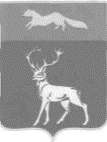 